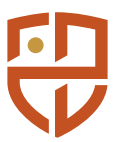 Informacja o wynikach konkursuw trybie art. 119 ustawy z dnia 20 lipca 2018 r.Prawo o szkolnictwie wyższym i nauce (Dz. U. z 2022, poz. 574, 583, 655).Komisja konkursowa Szkoły Wyższej Wymiaru Sprawiedliwości rozstrzygnęła konkurs na stanowisko profesora uczelni w Instytucie Nauk o  Bezpieczeństwie z dnia 22.12.2022r. Na stanowisko profesora uczelni w Instytucie Nauk o Bezpieczeństwie rekomenduje zatrudnienie Pana dra hab. Daniela Kucharka oraz dra hab. Mariana Kuliczkowskiego. Uzasadnienie: Kandydaci spełniają wymogi formalne i merytoryczne określone warunkami konkursu.                                